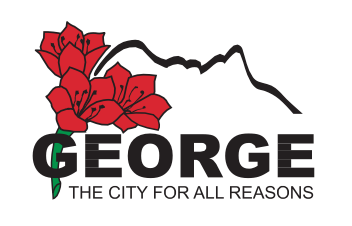 NOTICEKENNISGEWING	GEORGE MUNICIPALITYDEVELOPMENT OF A SUSTAINABLE HUMAN SETTLEMENTS PLANNotice is hereby given that the George Municipality is in the process of developing a Sustainable Human Settlements Plan (SHSP) to guide human settlements development in the George municipal area. The public is hereby invited to inspect the draft George SHSP and submit written representations in respect of the plan within 30 days from 21 September 2022.The document can be accessed electronically from the Municipality’s website at https://www.george.gov.za/planning-and-development-cat/public-notices/planning-and-development/. Any representation must be submitted by e-mail to efherandien@george.gov.za, within a period of 30 days from 21 September 2022, but no later than 21 October 2022. For enquiries contact the Office of the Deputy Director: Human Settlements, Planning and Development, Mr Edwin Herandien at (044) 801 9183 or email efherandien@george.gov.za during office hours (from 8h00 to 16h00).GEORGE MUNISIPALITEITONTWIKKELING VAN 'N VOLHOUBARE MENSLIKE NEDERSETTINGSPLANKennis word hiermee gegee dat die George Munisipaliteit in die proses is om 'n Volhoubare Menslike Nedersettingsplan (VMNP) te ontwikkel om sodoende die ontwikkeling van menslike nedersettings in die George munisipale gebied te lei. Die publiek word hiermee uitgenooi om die voorgestelde George VMNP te inspekteer en binne 30 dae vanaf 21 September 2022 skriftelike vertoë ten opsigte van die plan in te dien. Die dokument kan elektronies vanaf die Munisipaliteit se webwerf by https://www.george.gov.za/planning-and-development-cat/public-notices/planning-and-development/ verkry word.Enige vertoë moet binne 'n tydperk van 30 dae vanaf 21 September 2022 per e-pos aan efherandien@george.gov.za gerig word, maar nie later nie as 21 Oktober 2022. Vir navrae kontak die Kantoor van die Adjunk Direkteur: Menslike Nedersettings, Beplanning en Ontwikkeling, Mr Edwin Herandien by (044) 801 9183 of e-pos efherandien@george.gov.za gedurende kantoorure (van 8h00 tot 16h00).UMASIPALA WASEGEORGEUPHUHLISO LWESICWANGCISO SOKUHLALA ABANTU.Kwenziwa isaziso sokuba uMasipala waseGeorge ukwinkqubo yokuphuhlisa iSicwangciso sokuHlaliswa koLuntu esiZinzileyo (ShSP) ukukhokela uphuhliso lokuhlaliswa koluntu kummandla kamasipala waseGeorge. Uluntu luyamenywa ukuba luhlole uyilo lwe-SHSP yaseGeorge kwaye lungenise iinkcazo ezibhaliweyo malunga nesi sicwangciso kwiintsuku ezingama-30 ukusuka ngomhla wama-21 kuSeptemba 2022. Olu xwebhu lunokufunyanwa ngekhompyutha kwiwebhusayithi kaMasipala https://www.george.gov.za/planning-and-development-cat/public-notices/planning-and-development/.Naziphi na izimvo ezibhaliweyo mazingeniswe nge-imeyile apha efherandien@george.gov.za, kwithuba leentsuku ezingama-30 ukususela nge-21 Septemba 2022, kodwa ungadlulanga owe-21 Oktobha 2022. Ngemibuzo qhagamshelana ne-Ofisi yoMlawuli wezokuHlaliswa koLuntu, uCwangciso. kunye noPhuhliso, uNks Edwin Herandien kule nombolo (044) 801 9183 okanye i-imeyile ethi: efherandien@george.gov.za ngamaxesha omsebenzi (ukusuka ngo-8h00 ukuya ku-16h00).